BİRİMİN GEÇMİŞİ TARİHÇESİ Kütüphane ve Dokümantasyon Daire Başkanlığı üniversitemizin 2007 yılında kurulması ile birlikte faaliyete geçmiştir. Birimimiz Prof. Dr. İlhan Süreyya Sırma Merkez Kütüphanesi, İlahiyat Fakültesi Kütüphanesi Salonu`ndan oluşmaktadır. Merkez Kütüphanesi, 2016 Mayıs ayı içerisinde Kezer Yerleşkesinde bulunan yeni hizmet binasına geçerek faaliyetlerine devam etmiştir. Merkez Kütüphane binası 6000 m2 kullanım alanına sahip olup dört okuma salonu ve kullanıcıların çevrimiçi bilgi ihtiyaçlarını karşılamak amacıyla tasarlanan bilgisayar ve internet salonundan oluşmaktadır. Aynı zamanda salonlar içerisinde bulunan bireysel ve grup çalışma odaları ile birlikte aynı anda 440 kullanıcı kullanım kapasitesine sahiptir. Akıllı Kütüphane Sistemi kullanan kütüphanemiz, kullanıcıların hem kütüphane içerisinde hem de kütüphane sınırları dışında mekân ve zaman sınırlaması olmadan faydalanmalarını sağlayan teknolojik imkânlarla donatılmıştır.BİRİMİN MİSYONUSiirt Üniversitesi Kütüphane ve Dokümantasyon Daire Başkanlığı sahip olduğu bilgi birikimi ve araçları doğrultusunda hizmet sunduğu üniversite bilim insanlarının her türlü bilimsel bilgi ihtiyaçlarını çok çeşitli kanallar üzerinden karşılamayı; günümüz dünyasında hayati öneme sahip ‘bilgiye erişimi’ üniversite içinde en hızlı ve doğru şekilde gerçekleştirmeyi kendisine misyon edinmiş bulunmaktadır. Üniversitemizin faaliyetlerine değer katmak ve geliştirmek suretiyle amaçlarına ulaşmasına yardımcı olmaktır.BİRİMİN VİZYONUSiirt Üniversitesi Kütüphane ve Dokümantasyon Daire Başkanlığı evrensel boyutta tüm dengeleri sürekli yeniden yorumlayan ‘bilgi’ olgusunun aynı zamanda kurumun temel faaliyet metası olması avantajını kullanarak üniversite, şehir ve ülke diye devam eden kapsam dahilinde alanında otorite bir kurum haline gelmeyi Doğruluk ve sorumluluk duygusuyla görevini en iyi şekilde yapan  kendine vizyon olarak belirlemiştir. BİRİME AİT TEŞKİLAT ŞEMASIBİRİM PERSONELLERİ BİRİMİN KURUMDAKİ  GÖREVİ (birkaç cümle ile anlatınız)Kütüphane ve Dokümantasyon Daire Başkanlığı olarak amacımız bilgi erişimine yönelik en hızlı, en ekonomik, en doğru hizmet anlayışını benimseyerek, üniversitemizde yapılan araştırmaları ve öğretimi desteklemek, gerek kütüphanemizde gerekse kütüphane dışı birimlerimizde akademik personelimizin, idari personelimizin, öğrencilerimizin ve kurum dışı ziyaretçilerimizin ihtiyaç duyabileceği bilimsel ve kültürel materyalleri sağlamak, düzenlemek ve bilgi çağına adapte, profesyonel bir hizmet sunmaktır.Üniversitemizin ihtiyaçları doğrultusunda bilgi kaynakları sağlamak, bilgi ihtiyaçlarına yanıt vermek, bilgiye hızla ve kolayca erişmek için gerekli düzenlemeleri yapmak, elektronik tabanlı bilgi hizmetleri sunmak, kaynak ödünç vermek, bilgi okuryazarlığı eğitimini (kullanıcı eğitimi) desteklemek, kurumsal veri tabanları oluşturmak başlıca görevlerimiz arasındadır.BİRİME AİT RESİMLER (En az 4 Fotoğraf )  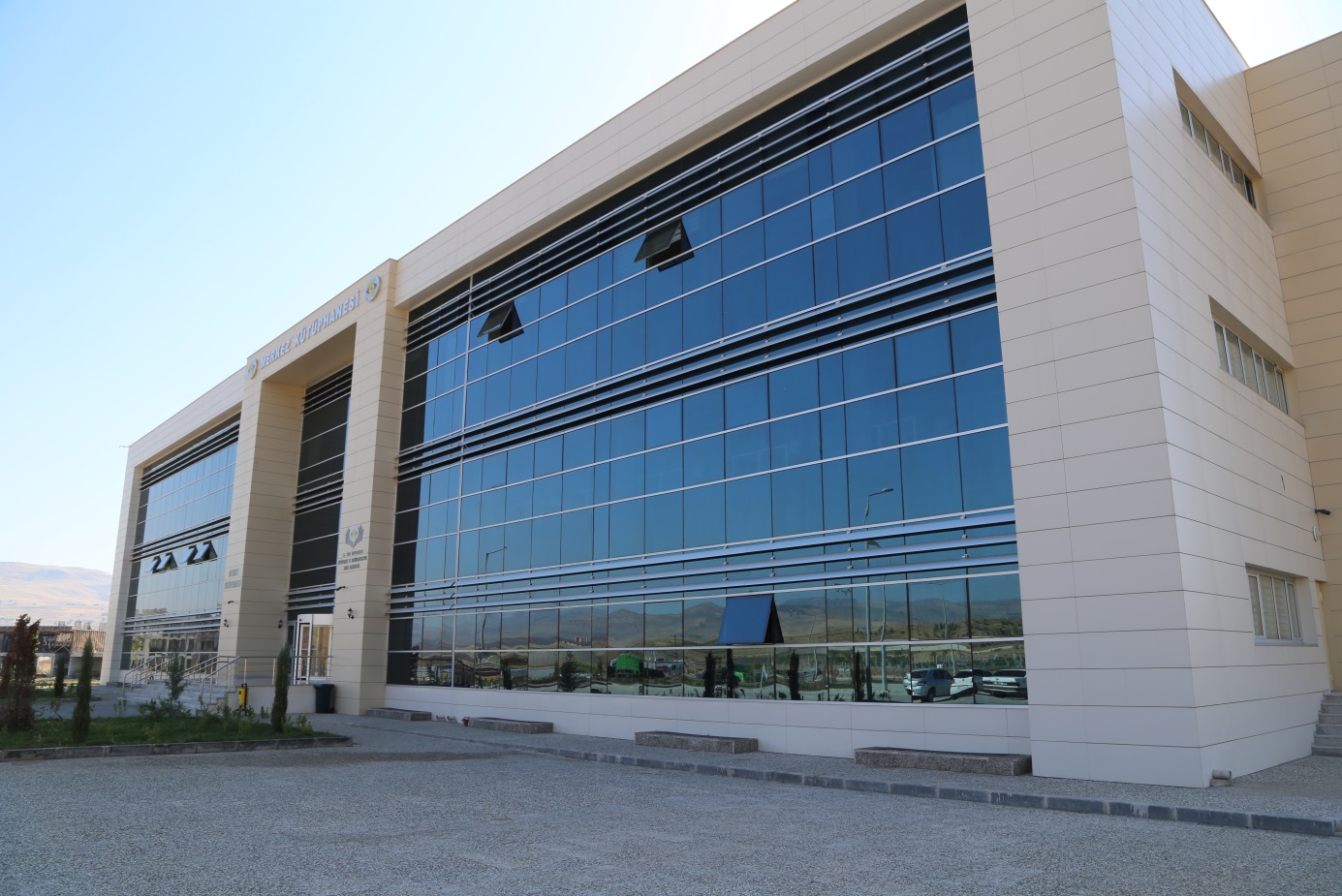 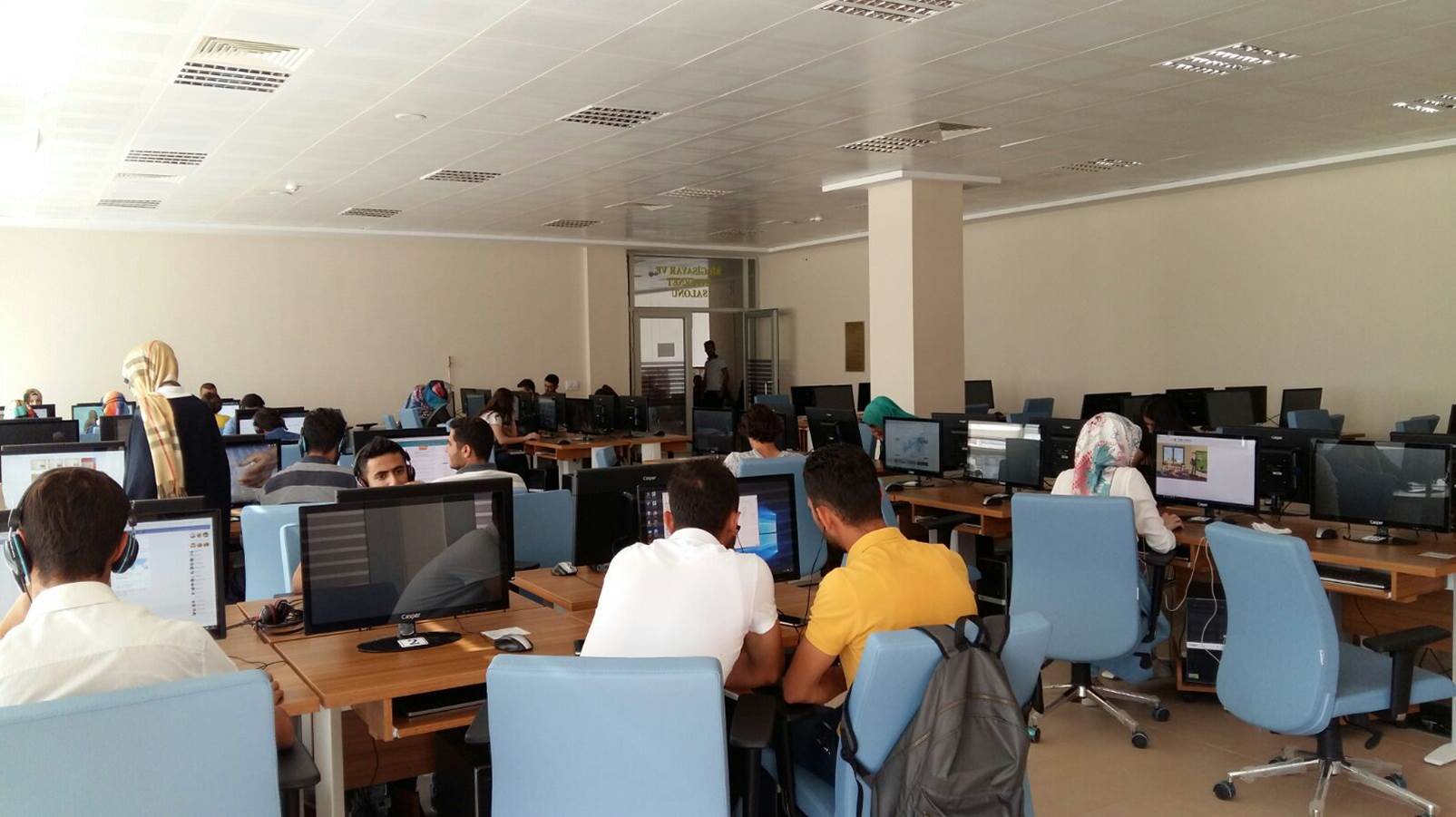 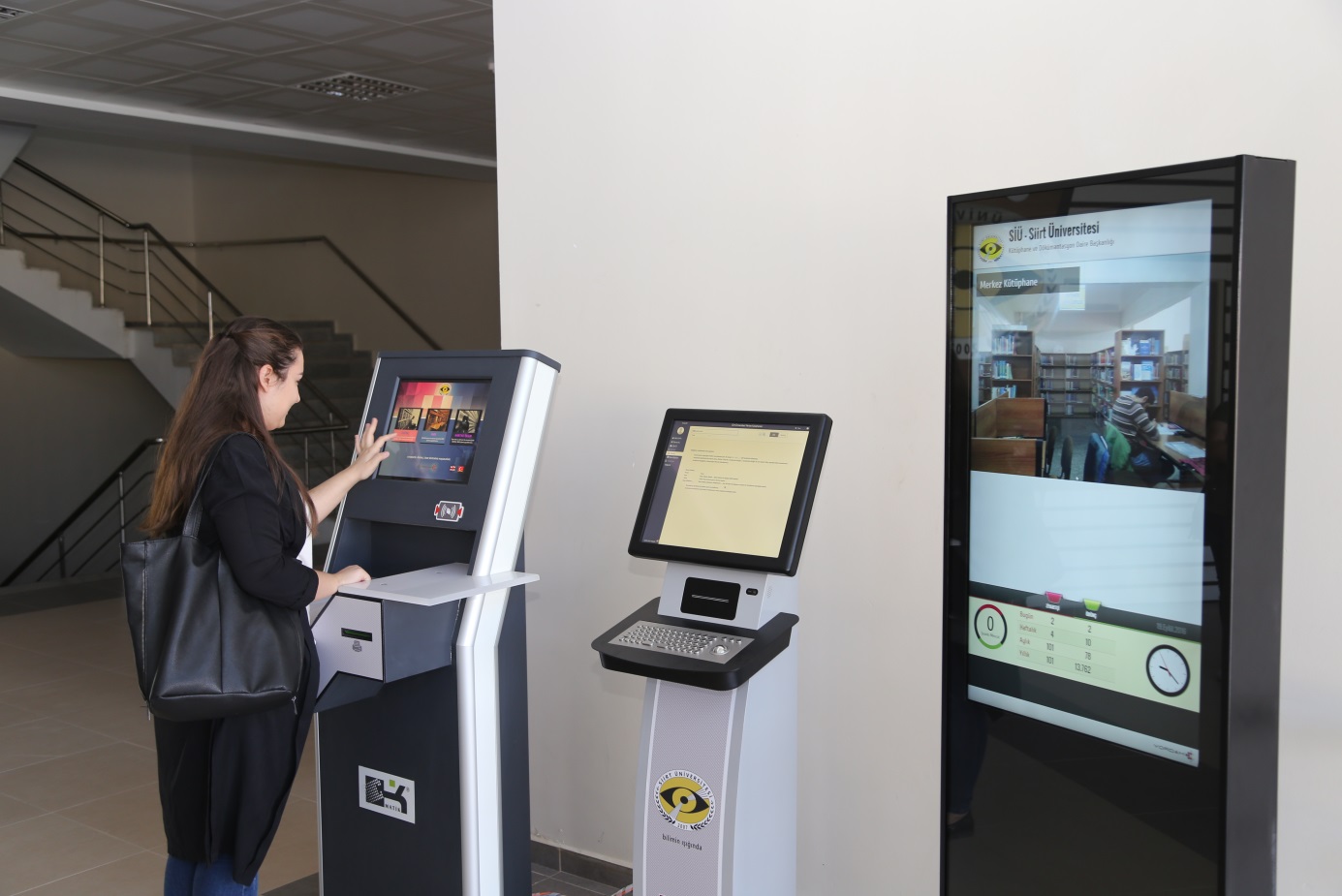 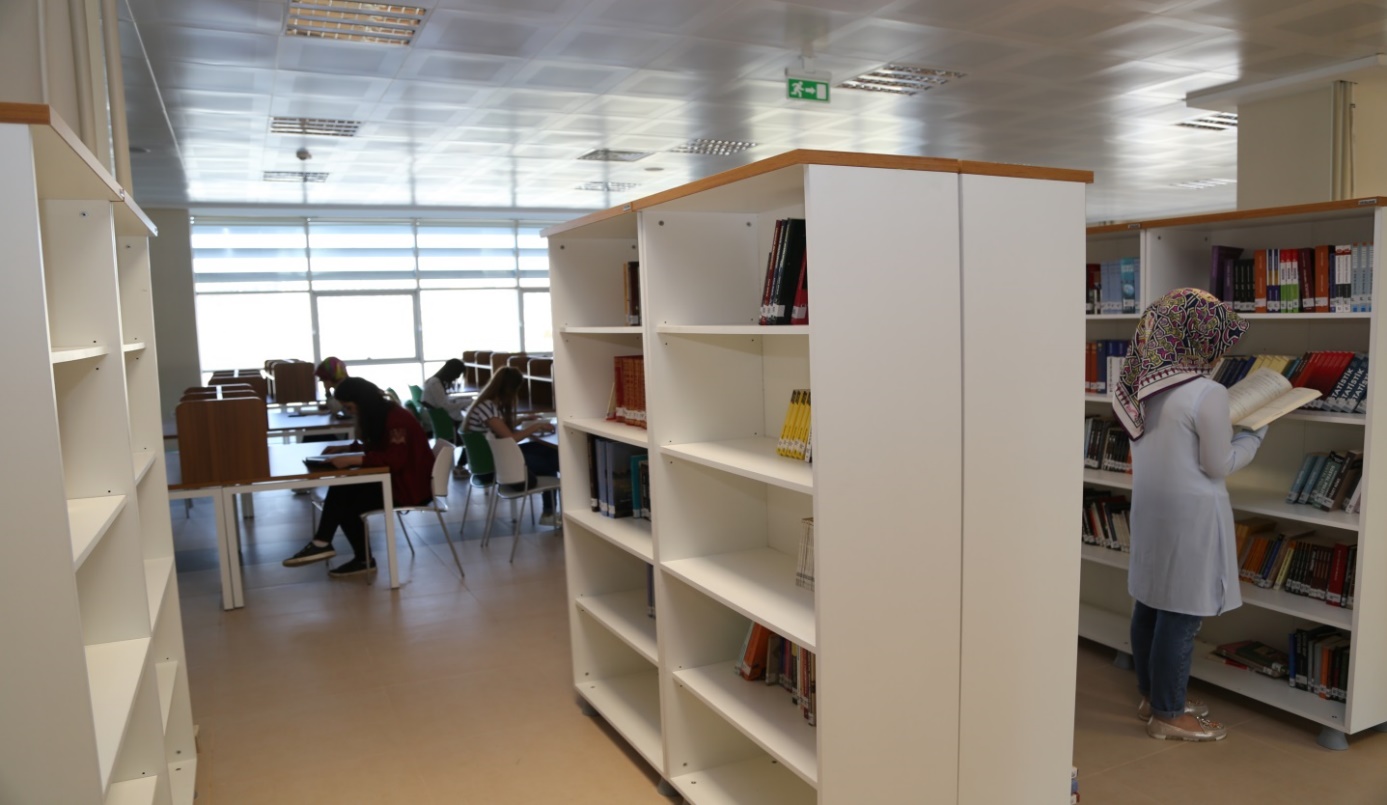 BİRİMİNİZCE SENE İÇİNDE YAPILAN FAALİYETLER  (Toplantı Eğitim Seminer Çalışmalar)BİRİMİNİZE AİT GZFT  ANALİZLERİ (Birime ait GZFT analizleri eklenecektir)BİRİM PAYDAŞ ANALİZİ 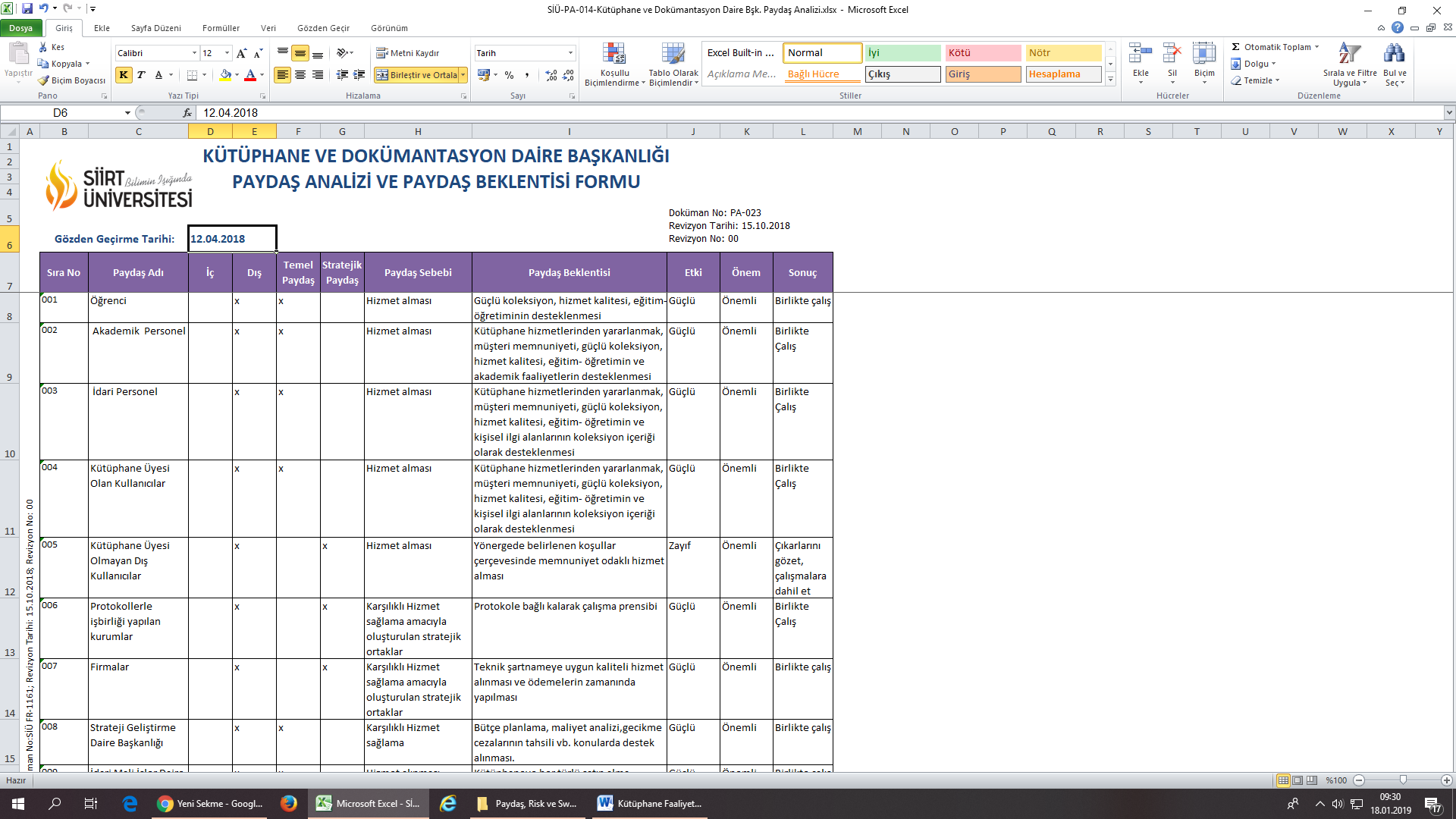 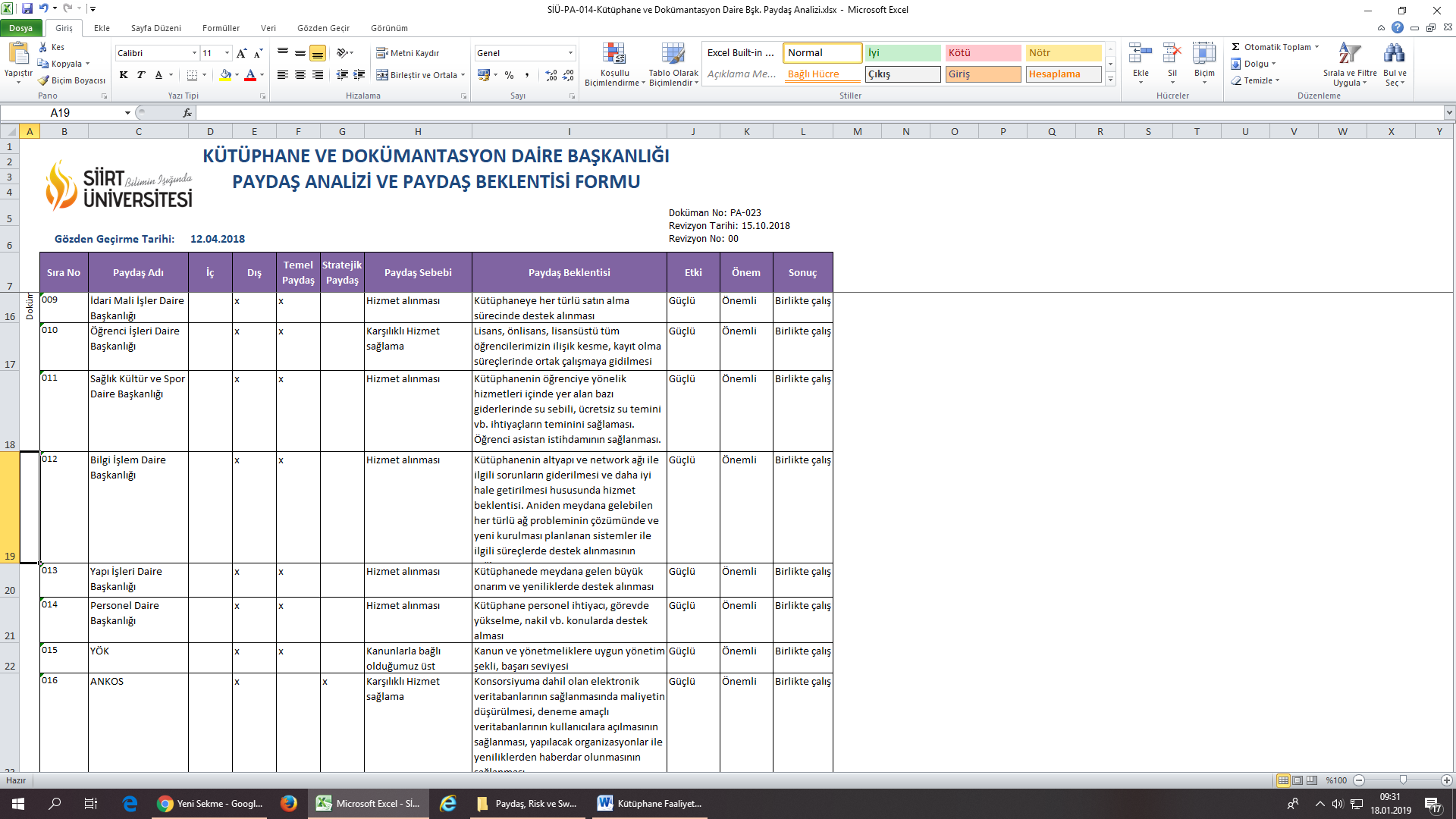 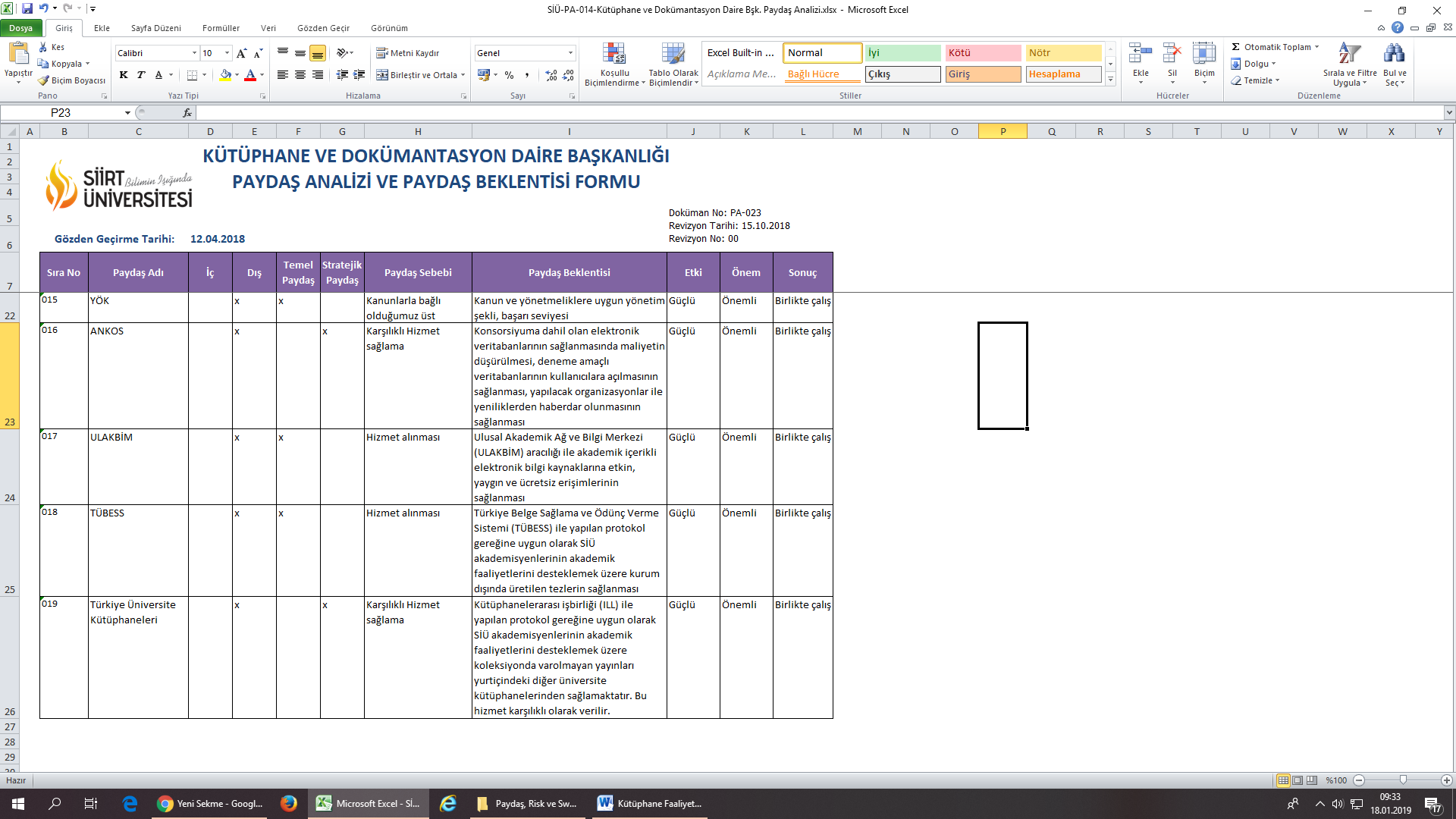 BİRİM RİSK ANALİZİ 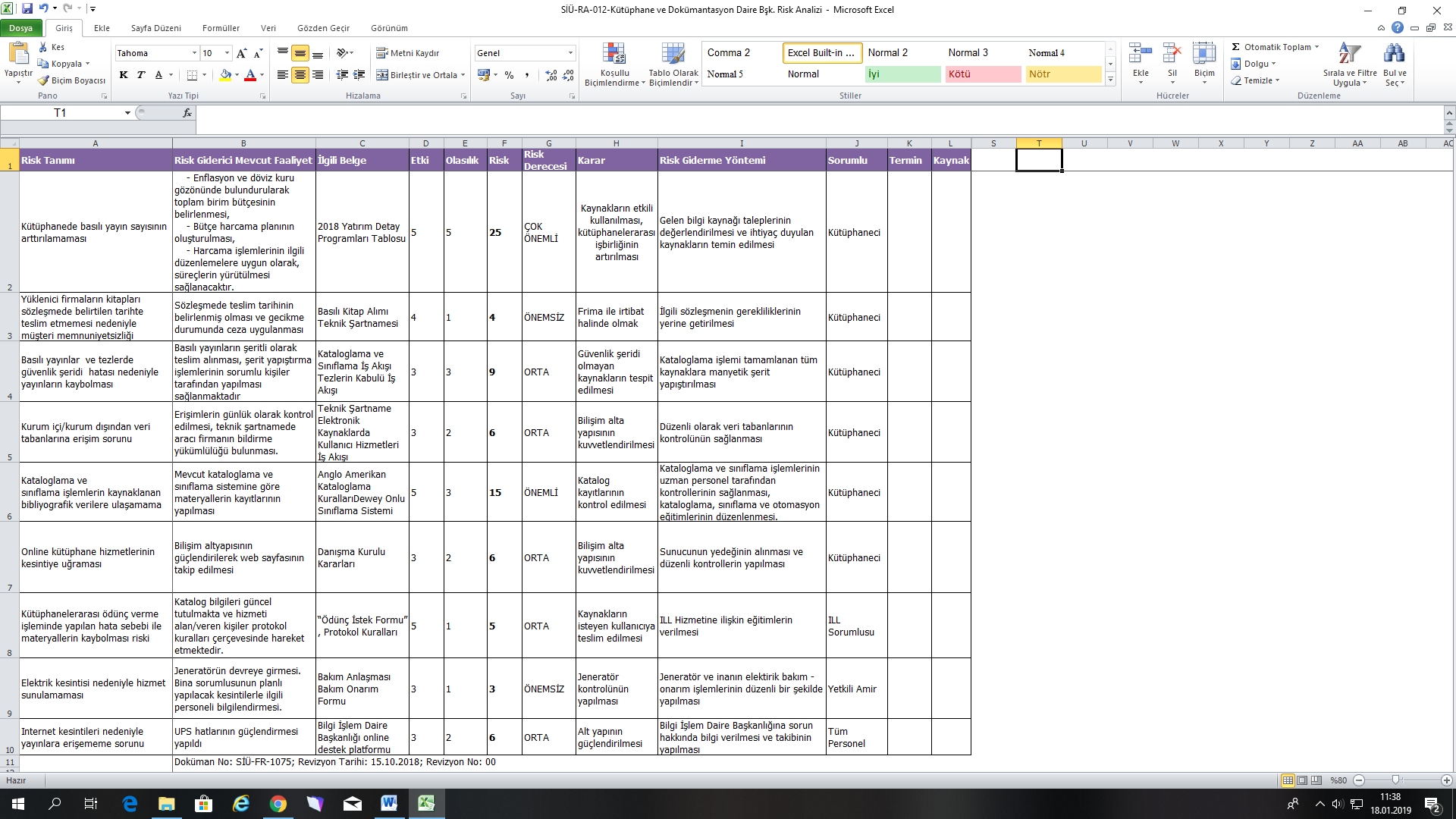 BİRİM PERSONELİ İLE İLGİLİ BİLGİLER İÇ KONTROL GÜVENCE BEYANI (Birim amirlerince raporun sonuna eklenecektir. )(ilgili birimin adı) yöneticisi olarak yetkim dâhilinde; Bu idarede, faaliyetlerin mali yönetim ve kontrol mevzuatı ile diğer mevzuata uygun olarak yürütüldüğünü, kamu kaynaklarının etkili, ekonomik ve verimli bir şekilde kullanılmasını temin etmek üzere iç kontrol süreçlerinin işletildiğini, izlendiğini ve gerekli tedbirlerin alınması için düşünce ve önerilerimin zamanında üst yöneticiye raporlandığını beyan ederim. İdaremizin 2022 yılı Faaliyet Raporunda yer alan bilgilerin güvenilir, tam ve doğru olduğunu teyit ederim. (Siirt / Ocak 2022)Birim Amiri Kemal ERDEMCİ2.BU BÖLÜM İLGİLİ DAİRE  BAŞKANLIĞINCA DOLDURULACAKTIR 2.1 BİLGİ İŞLEM DAİRE BAŞKANLIĞI (Eksik Programlar Dahil Edilecek ve 2022 yılı verileri girilecektir.)NOT İLK ÖNCE İHALELERE AİT BİLGİLER GİRİLECEKTİR BİRİM TARAFINDAN İHALE YAPILMAMIŞ İSE DOĞRUDAN TEMİNLERİ GİRMESİ YETERLİDİR. 2.2. İDARİ MALİ  İŞLER DAİRE BAŞKANLIĞI Temizlik Ve Diğer Personel Dağılımı (Yeni açılan birimlere göre tablolar güncellenmelidir.)Bu tablo İdari Mali İşler Daire Başkanlığınca Yapı İşleri Daire Başknalığından alınan bilgiler doğrultusunda doldurulacaktır.Güvenlik Personeli  Sayısı  ve Görevli Olduğu Birimler (Yeni açılan birimlere göre tablolar güncellenmelidir.) NOT : Bu tablo İdari Mali İşler Daire Başkanlığınca Yapı İşleri Daire Başknalığından alınan bilgiler doğrultusunda doldurulacaktır.NOT İLK ÖNCE İHALELERE AİT BİLGİLER GİRİLECEKTİR BİRİM TARAFINDAN İHALE YAPILMAMIŞ İSE DOĞRUDAN TEMİNLERİ GİRMESİ YETERLİDİR. 2.3. KÜTÜPHANE DAİRE BAŞKANLIĞI NOT İLK ÖNCE İHALELERE AİT BİLGİLER GİRİLECEKTİR BİRİM TARAFINDAN İHALE YAPILMAMIŞ İSE DOĞRUDAN TEMİNLERİ GİRMESİ YETERLİDİR. 2.4.ÖĞRENCİ İŞLERİ DAİRE BAŞKANLIĞI 2.4.1.ÖĞRENCİ SAYILARINA İLŞKİN TABLO2.4.2. Yıllara göre öğrenci sayısını gösteren tablo 2.4.3. Öğrencilerin I. ve II. Öğretim Dağılımı2.4.4. Aktif Programlar  /  Aktif Olmayan ProgramlarTablo Kontrol Edilerek Eksik Ya Da Fazla Olan Program Çıkarılacaktır 2.4.5 Yıllar İtibariyle Aktif Program Sayıları2.4.6.Hazırlık Sınıfında Okuyan Öğrenci Sayısının Toplam Öğrenci Sayısına Oranı2.4.7.Öğrenci Kontenjanları ve Doluluk Oranı2.4.8 Yıllar İtibariyle Öğrenci Kontenjanı Doluluk Oranları2.4.9.Eğitim Öğretim Döneminde Kayıt Yaptıran Öğrencilerin Geldikleri İllere Göre DağılımıYatay Geçişle 2022 Yılında Üniversiteye Gelen, Üniversiteden Ayrılan, Kurum İçi Geçiş Yapan Öğrencilerin Sayıları ve Bölümleri2.4.11.Lisans Programlarına 2022 Yılında Kayıt Yaptıran Öğrencilerin Mezun Oldukları Eğitim Durumuna Göre Dağılımı2.4.12. Ayrılanların (Kaydı Silinenlerin) Sayısı2.4.13 Disiplin Cezası Alan Öğrencilerin Sayısı ve Aldıkları Cezalar.2.4.14. Enstitülerdeki Öğrencilerin Yüksek Lisans (Tezli/ Tezsiz) ve Doktora Programlarına DağılımıAçılan yeni bölümler dikkate alınarak tablo güncellenmelidir.2.4.15. Yabancı Uyruklu Öğrencilerin Sayısı ve BölümleriOT İLK ÖNCE İHALELERE AİT BİLGİLER GİRİLECEKTİR BİRİM TARAFINDAN İHALE YAPILMAMIŞ İSE DOĞRUDAN TEMİNLERİ GİRMESİ YETERLİDİR. 2.5. Personel Daire Başlanlığı 2.5.1.Akademik Personel2.5.2.Akademik Personelin Hizmet Süresine Göre Dağılımı2.5.3.Yabancı Uyruklu Akademik Personel *2.5.4. Başka Üniversitelerden Üniversitemizde Görevlendirilen Akademik Personel *2.5.5 İdari Personelin Kadrolara Göre Dağılımı2.5.6.İdari Personelin Eğitim Durumu2.5.7. Personelin Hizmet Süresine Göre Dağılımı2.5.8. İdari Personel (Kadroların Doluluk Oranına Göre)2.5.9. ÜNİVERSİTEMİZDE  GÖREVE BAŞLAYAN İDARİ PERSONEL LİSTESİ2.5.10 2022 YILI ÜNİVERSİTEMİZDEN AYRILAN İDARİ PERSONELLER2.5.11. ÜNİVERSİTEMİZDE 2022 YILINDA GÖREVE BAŞLAYAN AKADEMİKPERSONEL2.5.12 2022 YILI İÇİNDE ÜNİVERSİTEMİZDEN AYRILAN AKADEMİK PERSONELNOT İLK ÖNCE İHALELERE AİT BİLGİLER GİRİLECEKTİR BİRİM TARAFINDAN İHALE YAPILMAMIŞ İSE DOĞRUDAN TEMİNLERİ GİRMESİ YETERLİDİR. 2.6. SAĞLIK KÜLTÜR SPOR DAİRE BAŞKANLIĞI 2.7. Yapı İşleri Daire Başkanlığı Yapı İşleri Daire Başkanlığı Not Kapalı Alanlara ait bilgiler (Binaların ) m2 bazında bir tablo oluşturulacak her bina ayrı ayrı değerlendirliecek NOT : Labaratuar sayıları belirlenerek alanların m2 bazında gösterildiği bir tablo eklenecekNOT İLK ÖNCE İHALELERE AİT BİLGİLER GİRİLECEKTİR BİRİM TARAFINDAN İHALE YAPILMAMIŞ İSE DOĞRUDAN TEMİNLERİ GİRMESİ YETERLİDİR. SIRASIRAADI ADI SOYADI SOYADI GÖREVİ GÖREVİ 11KemalKemalERDEMCİERDEMCİDaire Başkanı V.Daire Başkanı V.22SüleymanSüleymanBATURBATURŞube Müdürü V.Şube Müdürü V.33İbrahimİbrahimDİNLERDİNLERŞube MüdürüŞube Müdürü44FatihFatihAKKOYUNAKKOYUNŞefŞef55EsraEsraDİRİARINDİRİARINKütüphaneciKütüphaneci66Ferhat Ferhat SEBATSEBATKütüphaneciKütüphaneci77DenizDenizÇELİKÇELİKKütüphaneciKütüphaneci88MehmetMehmetİNANİNANKütüphaneciKütüphaneci99AbdurrezakAbdurrezakYILDIRIMYILDIRIMBilgisayar İşletmeniBilgisayar İşletmeni1010RamazanRamazanTOKDEMİRTOKDEMİRBilgisayar İşletmeniBilgisayar İşletmeni1111NezirNezirKILIÇERKILIÇERBilgisayar İşletmeniBilgisayar İşletmeni1212Şakir Şakir CANCANBilgisayar İşletmeniBilgisayar İşletmeni1313OsmanOsmanBİLİBİLİHizmetliHizmetli1414SabriyeSabriyeÇAKIRÇAKIRHizmetliHizmetli1515Abdurrezzak Abdurrezzak YILDIRIMYILDIRIMBilgisayar İşletmeniBilgisayar İşletmeni1616UğurUğurAYBİAYBİBilgisayar İşletmeniBilgisayar İşletmeni1717FatihFatihKANIK KANIK Sürekli İşçiSürekli İşçi1818AyferAyferDANIŞDANIŞSürekli İşçiSürekli İşçi1919İdris İdris ERDEMCİERDEMCİSürekli İşçiSürekli İşçi2020AbdulbakiAbdulbakiOKUYUCUOKUYUCUHizmetliHizmetliEtkinliğin AdıTarihi Yapılış Yeri Sonuçlar GÜÇLÜ YÖNLERZAYIF YÖNLERHangi alanlarda, konularda güçlüsünüz?Daha fazla güç için neleri değiştirilebilirsiniz?Rakiplerinize göre üstün olduğunuz taraflarınız nelerdir?Deneyimli ve nitelikli personel,Yeni Kütüphane Binasının olması,Kütüphane Mevzuatının olması,Kütüphanenin kendine ait bütçesinin olması,Mesleki yeniliklerin izlenmesi,Kütüphane elektronik kaynaklarının temini işlemlerinde Türkiye’deki Konsorsiyumların içinde bulunulması (EKUAL, ANKOS ) Rakipleriniz zayıf yönlerinizi biliyorlar mı?Zayıf yönlerimizin ne kadar farkındasınız?Hangi zayıf yönlerinizi güçlendirebilirsiniz?Güncel koleksiyon eksikliğiKurum personelinin ücret ve sosyal hak yetersizliği,Kurum personelinin hizmet içi eğitim eksikliği,Kütüphane bütçesinin yetersizliği, Bürokratik işlem fazlalığı,Tanıtım ve reklam eksikliği,Teknolojik (veritabanı, e-kitap vb. ) alt yapının yetersizliğiMotivasyon eksikliği.FIRSATLARTEHDİTLERGörünen fırsatlar neler?Diğer fırsatların (henüz farkında olmadığımız) nasıl farkında olabilirsiniz?Yeni fırsatları görebilmek için çalışanların desteğini (katılımını) sağlayabilir misiniz?Kütüphanecilik alanındaki kurum ve kuruluşlarla işbirliği içinde olmamızKütüphane elektronik kaynaklarının temini işlemlerinde Türkiye’deki Konsorsiyumların içinde bulunulması (EKUAL, ANKOS ) İl içinde kütüphanecilik ile ilgili kurumlarla işbirliği içinde olunması,  Bağımsız bir kütüphane binasına sahip olmamız.  Olmasından en çok çekindiğiniz, en büyük tehdit nedir?Risk planlarınız hazır mı?Gereken tedbirleri alıyor musunuz?Olası tehditlere karşı ne kadar hazırlıklısınız?Bilgi kaynakları sayısındaki hızlı artış, Bilgi teknolojilerindeki hızlı değişim Kısıtlayıcı lisans anlaşmaları Alternatif bilgi sağlayıcıları Kütüphanemiz ile ilgili toplantı ve çalıştaylara yeterince katılamıyor olmamız.Personelin Eğitim DurumuPersonelin Eğitim DurumuPersonelin Eğitim DurumuPersonelin Eğitim DurumuPersonelin Eğitim DurumuPersonelin Eğitim DurumuİlköğretimLiseÖn LisansLisansY.L. ve DoktoraKişi Sayısı5528YüzdePersonelin Hizmet Süresine Göre DağılımıPersonelin Hizmet Süresine Göre DağılımıPersonelin Hizmet Süresine Göre DağılımıPersonelin Hizmet Süresine Göre DağılımıPersonelin Hizmet Süresine Göre DağılımıPersonelin Hizmet Süresine Göre DağılımıPersonelin Hizmet Süresine Göre Dağılımı1-3 yıl4-6 yıl7-10 yıl11-15 yıl16-20 yıl21 yıl üzeriKişi Sayısı1110413YüzdeYazılım-Program AdıÖğrenci İşleri OtomasyonuPersonel Bilgi OtomasyonuWindows XP İşletim Sistemi, OfficeElektronik Belge Yönetim Sistemi (EBYS)Antikor Web FiltrelemeAntikor GüvenlikLogsing Ağ YönetimKaspersky AntivirüsAMP İhale Takip ProgramıNetgear Sanallaştırma YazılımıBAP Ödeme OtomasyonuYazılım Sunucu YönetimiYordam Kütüphane OtomasyonuÜniversitemiz Web Sayfası Erişim tablosuÜniversitemiz Web Sayfası Erişim tablosuÜniversitemiz Web Sayfası Erişim tablosuÜniversitemiz Web Sayfası Erişim tablosuYıllar Yıllar 202120212022Tekil: Tekil: Çoğul: Çoğul: İnternet Erişimi ve Kullanımıİnternet Erişimi ve KullanımıKablosuz İnternet Erişiminin Yapıldığı Alan(m2)Kurumsal Web Sayfasının Aldığı Ziyaretçi SayısıWeb Sayfası Olan Birim SayısıNoYapılan İhale ve Doğrudan Teminlere İlişkin BilgilerYapılan İhale ve Doğrudan Teminlere İlişkin BilgilerYapılan İhale ve Doğrudan Teminlere İlişkin BilgilerYapılan İhale ve Doğrudan Teminlere İlişkin BilgilerYapılan İhale ve Doğrudan Teminlere İlişkin Bilgilerİhale adıİHALE TAR.İHALE TÜRÜİHALE USULÜİHALE DURUMUSözleşme tutarı12345678910111213ToplamS.NoGörevli Olunan BirimlerGörevli Olunan BirimlerGörevli Olunan BirimlerTop.Sayı1RektörlükŞoför1RektörlükMakam1RektörlükGen.Hiz. (Büfe)1RektörlükŞef1RektörlükKalorifer1RektörlükGenel Temizlik1RektörlükTeknisyen Yrd.1RektörlükBüro Hiz.2Fen- Edebiyat FakültesiGenel TemizlikGenel Temizlik3Mühendislik ve Mimarlık FakültesiGenel TemizlikGenel Temizlik4BESYOGenel TemizlikGenel Temizlik5Sağlık YüksekokuluGenel TemizlikGenel Temizlik6İlahiyat FakültesiGenel TemizlikGenel Temizlik7Eğitim FakültesiGenel TemizlikGenel Temizlik8Ziraat FakültesiGenel TemizlikGenel Temizlik9SKSGenel TemizlikGenel Temizlik10Eruh Meslek YüksekokuluGenel TemizlikGenel Temizlik11Kurtalan meslek YüksekokuluGenel TemizlikGenel Temizlik12Veteriner FakültesiGenel TemizlikGenel Temizlik13İktisadi ve idari Bilimler FakültesiGenel TemizlikGenel Temizlik14Teknik Bil.MYOGenel TemizlikGenel Temizlik15Sosyal Bil.MYOGenel TemizlikGenel Temizlik16Sağlık Hizmetleri MYOGenel TemizlikGenel Temizlik17Yeşil Alan MüdürlüğüBahçıvanBahçıvan18Yabancı Diller MYOGenel temizlikGenel temizlik19Döner Sermaye Büro ElemanıBüro Elemanı20El Sanatları MüdürlüğüKilim UstasıKilim Ustası21Temizlik ŞefiŞefŞef22KütüphaneGenel TemizlikGenel TemizlikTOPLAMTemizlik Personeli Başına Düşen Kapalı AlanTemizlik Personeli Başına Düşen Kapalı AlanKapalı Alan m2 siTemizlik Personel SayısıTemizlik Personeli Başına Düşen Kapalı Alan (Kapalı Alan /Temizlik Personel Sayısı)S.NoGörevli Olunan BirimlerGüvenlik Görevlisi Sayısı1Merkez Kampus  ve Sağlık Yüksekokulu2Kezer Kampusu3Kurtalan Meslek Yüksekokulu4Eruh Meslek YüksekokuluTOPLAMTOPLAMÖzel Güvenlik Personeli Başına Düşen Açık AlanÖzel Güvenlik Personeli Başına Düşen Açık AlanAçık Alan m2 siGüvenlik Personel SayısıGüvenlik Personeli Başına Düşen Açık Alan (AçıkAlan /Güvenlik Personel Sayısı)NoYapılan İhale ve Doğrudan Teminlere İlişkin BilgilerYapılan İhale ve Doğrudan Teminlere İlişkin BilgilerYapılan İhale ve Doğrudan Teminlere İlişkin BilgilerYapılan İhale ve Doğrudan Teminlere İlişkin BilgilerYapılan İhale ve Doğrudan Teminlere İlişkin Bilgilerİhale Adıİhale Tar.İhale Türüİhale Usulüİhale DurumuSözleşme Tutarı12345678910111213ToplamTAŞIT CETVELİTAŞIT CETVELİTAŞIT CETVELİTAŞIT CETVELİTAŞIT CETVELİTÜRÜKULLANIM AMACIMARKAMODELADETBinek OtomobilHizmet AracıAudi A42018Binek OtomobilHizmet AracıHyundai- İX352012Binek OtomobilHizmet AracıHyundai Accent2012Binek OtomobilHizmet AracıHyundai Elantra2012Binek OtomobilHizmet AracıRenault Clio-Siyah2012Binek OtomobilHizmet AracıRenault Clio-Gri2012OtobüsServis Aracı (27+1)Temsa-Prestij2008OtobüsServis Aracı (32+1)Otokar-Sultan2011OtobüsServis Aracı (36+1)Otokar-Doruk2012OtobüsServis Aracı (29+74+1+1)Otokar-Sultan2012OtobüsServis Aracı (46+1)Mercedes Travego2015OtobüsServis Aracı Otokar-Sultan-Mega2017MinibüsServis Aracı (14 Kişilik)Ford2010MinibüsServis Aracı (14 Kişilik)Ford2011MinivanlarPanel Van (Kapalı Kasa)Citröen2010Pıck-UplarArazi Hiz.Çift KabinIsuzu-Max2010Arazi-JeepArazi Tipi 4x4Ford-Kuga2013Su TankeriÜstyapılı(10 Ton) KamyonBMC2012TraktörZiraat -TarımNew Holand -65 Bg2012TraktörZiraat - TarımNew Holand-75 Bg2012TraktörZiraat - TarımNew Holand2012KepçeKazıcı YükleyiciJCB 4x42017TOPLAM20182019202020212022Basılı Yayınlar (Kitap, Ansiklopedi, Sözlük vs.)2816237022383644116247884KütüphaneKitap SayısıŞehir Merkezi MYO Kütüphanesi41359İlahiyat Fakültesi Kütüphanesi6525Merkezi KütüphaneToplam Kitap Sayısı47884KÜTÜPHANEMİZ ÜYE SAYISIKÜTÜPHANEMİZ ÜYE SAYISIKÜTÜPHANEMİZ ÜYE SAYISI202020212022273853383138212KÜTÜPHANEMİZ HİZMETLERİNDEN YARARLANAN KİŞİ SAYISI KÜTÜPHANEMİZ HİZMETLERİNDEN YARARLANAN KİŞİ SAYISI KÜTÜPHANEMİZ HİZMETLERİNDEN YARARLANAN KİŞİ SAYISI 202020212022243152586128281KÜTÜPHANEMİZCE  YAPILAN KİTAP ÖDÜNÇ VERME İŞLEMLERİ  SAYISI KÜTÜPHANEMİZCE  YAPILAN KİTAP ÖDÜNÇ VERME İŞLEMLERİ  SAYISI KÜTÜPHANEMİZCE  YAPILAN KİTAP ÖDÜNÇ VERME İŞLEMLERİ  SAYISI 202020212022724067760284845NoYapılan İhale ve Doğrudan Teminlere İlişkin BilgilerYapılan İhale ve Doğrudan Teminlere İlişkin BilgilerYapılan İhale ve Doğrudan Teminlere İlişkin BilgilerYapılan İhale ve Doğrudan Teminlere İlişkin BilgilerYapılan İhale ve Doğrudan Teminlere İlişkin Bilgilerİhale Adıİhale Tar.İhale Türüİhale Usulüİhale DurumuSözleşme Tutarı1Kitap fuarı için kurulan stand işi Reklam ve Baskı İşleriDoğrudan teminDiğer Alımı 2.176,51 ₺2Yazıcı Maakina bakım onarım işleri Doğrudan teminBakım Onarım Giderleri944,00 ₺36 Adet turnike onarım işi Doğrudan teminDiğer Hizmet Alımı3.056,60 ₺4Asansör Yapım ve Malzeme Alımı  Doğrudan temin Bakım Onarım Giderleri1.804,83 ₺5Gray Teknoloji San.Tic.Şir. Doğrudan temin Diğer Hizmet Alımı3.417,28 ₺6Şefik Işıktaş  Doğrudan temin  Tüketime Yönelik Mal ve Malzeme Alım.3.639,18 ₺7Zafer Öz Evin Doğrudan temin Makine,Teçhizat, Taşıt, Demirbaş Bakım ve Onarım Giderleri877.898 Üstün Oto Cam Doğrudan temin Tüketime Yönelik Mal ve Malzeme Alım. 6.900,68 Krş9 Palme Yayıncılık Belli İstekliler arasında  Basılı Yayın Alımları  257.910,36 TL10 Palme YayıncılıkBelli İstekliler arasında Etiket Folyo Alımları  37.170,00 TL111213ToplamKÜTÜPHANE HİZMETLERİNDE KULLANILAN PROGRAMLARA AİT BİLGİLERKÜTÜPHANE HİZMETLERİNDE KULLANILAN PROGRAMLARA AİT BİLGİLERPROGRAMIN ADIİÇERİĞİFileMaker Pro Kütüphane kaynak ve üye bilgilerini bünyesinde bulundurarak veriler hakkında etiket, rapor ve istatistiki bilgiler veren web tabanlı bir yazılımdır.Öğrenci Sayılarına İlişkin Tablo Öğrenci Sayılarına İlişkin Tablo Öğrenci Sayılarına İlişkin Tablo Öğrenci Sayılarına İlişkin Tablo Öğrenci Sayılarına İlişkin Tablo Öğrenci Sayılarına İlişkin Tablo Öğrenci Sayılarına İlişkin Tablo Öğrenci Sayılarına İlişkin Tablo Öğrenci Sayılarına İlişkin Tablo Öğrenci Sayılarına İlişkin Tablo Öğrenci Sayılarına İlişkin Tablo 20192019202020202021202120222022Toplam Toplam Kadın ErkekKadın ErkekKadın ErkekKadın ErkekKadın ErkekEğitim FakültesiFen – Edebiyat FakültesiGüzel Sanatlar Ve Tasarım Fakültesiİktisadi İdari Bilimler Fakültesiİlahiyat FakültesiMühendislik FakültesiSağlık Bilimleri FakültesiTıp FakültesiVeteriner FakültesiZiraat FakültesiBeden Eğitimi ve Spor YüksekokuluTurizm İşletmeciliği ve Otelcilik YüksekokuluYabancı Diller YüksekokuluEruh Meslek YüksekokuluKurtalan Meslek YüksekokuluSağlık Hizmetleri Meslek YüksekokuluSosyal Bilimler Meslek YüksekokuluTasarım Meslek YüksekokuluTeknik Bilimler Meslek YüksekokuluEnstitüFen Bilimleri EnstitüsüSağlık Bilimleri EnstitüsüSosyal Bilimler EnstitüsüYaşayan Diller EnstitüsüPedogojik FormasyonToplam20182019202020212022Ön lisansLisansYüksek lisansDoktoraTOPLAM Öğrencilerin I. ve II. Öğretim Dağılımı Öğrencilerin I. ve II. Öğretim Dağılımı Öğrencilerin I. ve II. Öğretim Dağılımı Öğrencilerin I. ve II. Öğretim Dağılımı Öğrencilerin I. ve II. Öğretim Dağılımı Öğrencilerin I. ve II. Öğretim Dağılımı Öğrencilerin I. ve II. Öğretim DağılımıÖğretimÖğretimÖğretim Öğretim Toplam Toplam Kadın ErkekKadın ErkekKadın ErkekEğitim FakültesiFen - Edebiyat FakültesiGüzel Sanatlar Ve Tasarım Fakültesiİktisadi İdari Bilimler Fakültesiİlahiyat FakültesiMühendislik FakültesiSağlık Bilimleri FakültesiTıp FakültesiVeteriner FakültesiZiraat FakültesiBeden Eğitimi ve Spor YüksekokuluTurizm İşletmeciliği ve Otelcilik YüksekokuluYabancı Diller YüksekokuluEruh Meslek YüksekokuluKurtalan Meslek YüksekokuluSağlık Hizmetleri Meslek YüksekokuluSosyal Bilimler Meslek YüksekokuluTasarım Meslek YüksekokuluTeknik Bilimler Meslek YüksekokuluEnstitüFen Bilimleri EnstitüsüSağlık Bilimleri EnstitüsüSosyal Bilimler EnstitüsüYaşayan Diller EnstitüsüPedogojik FormasyonToplamAktif Programlar  /  Aktif Olmayan ProgramlarAktif Programlar  /  Aktif Olmayan ProgramlarAktif Programlar Aktif Olmayan Programlar( Kurulmuş Olup Ancak Faaliyete Geçmeyen Programlar )1Sınıf Öğretmenliği (N.Ö.)-(İ.Ö.)  Resim-İş Öğretmenliği 2İlköğretim Matematik Öğretmenliği (N.Ö.)-(İ.Ö.) Müzik Öğretmenliği3Sosyal Bilgiler Öğretmenliği Psikolojik Rehberlik Danışmanlık Öğretmenliği5Fen Bilgisi ÖğretmenliğiFizik Bölümü6Bilgisayar ve Öğretim Teknolojileri ÖğretmenliğiArkeoloji Bölümü7Türkçe ÖğretmenliğiÇevre Mühendisliği 8Sosyoloji Bölümü Maden Mühendisliği9Tarih Bölümü (N.Ö.)-(İ.Ö.)Jeoloji Mühendisliği10Matematik BölümüMekatronik Mühendisliği11Kimya Bölümüİnşaat Mühendisliği12Türk Dili ve Edebiyatı BölümüŞehir ve Bölge Planlama Bölümü13Biyoloji BölümüEndüstri Ürünleri Tasarımı Bölümü14Coğrafya Bölümüİç Mimarlık Bölümü15Gıda MühendisliğiPeyzaj Mimarlığı Bölümü16Bilgisayar Mühendisliği Siyaset Bilimi ve Kamu Yönetimi17Kimya MühendisliğiEkonometri Bölümü 18Elektrik-Elektronik Mühendisliği (N.Ö.)-(İ.Ö.)Uluslararası İlişkiler Bölümü19Makine MühendisliğiÇalışma Ekonomisi ve Endüstri İlişkileri Bölümü20Mimarlık BölümüUluslararası Ticaret ve Lojistik Bölümü21İşletme Bölümü (N.Ö.)-(İ.Ö.) Bitki Besleme ve Toprak Bilimi Bölümü22İktisat Bölümü (N.Ö.)-(İ.Ö.)Rekreasyon23Maliye BölümüAntrenörlük (İ.Ö)24Zootekni BölümüYaşlı Bakımı 25Tarla Bitkileri BölümüDiş Protez Teknolojisi26Bitki KorumaTıbbi Tanıtım ve Pazarlama27Bahçe Bitkileri BölümüFizyoterapi28Tarımsal Biyoteknoloji BölümüAnestezi Bölümü29Tarım EkonomisiParamedik Bölümü30Biyosistem Mühendisliği BölümüProtez-Ortez Bölümü31İlahiyat Bölümü (N.Ö.)(İ.Ö.)Harita ve Kadastro 32Hemşirelik Bölümü (N.Ö.)(İ.Ö.) Yaşlı Bakımı 33İş Sağlığı ve Güvenliği (Sağlık Yüksek Okulu)Laborant ve Veteriner Sağlığı Bölümü34Veteriner BölümüÖzel Güvenlik ve Koruma Bölümü (Eruh MYO)35Spor Yöneticiliği (N.Ö) (İ.Ö) Yapı Denetimi 36Beden Eğitimi ve Spor ÖğretmenliğiSivil Savunma ve İtfaiyecilik37AntrenörlükGaz ve Tesisatı Teknolojisi38Mütercim Tercümanlık (İngilizce)İklimlendirme ve Soğutma Teknolojisi39Uygulamalı İngilizce ve Çevirmenlik (N.Ö.)(İ.Ö.)Otomotiv Teknolojisi40Muhasebe ve Vergi Uygulamaları (N.Ö.)(İ.Ö.)Kontrol ve Otomasyon Teknolojisi41Elektrik (N.Ö.)(İ.Ö.)Orman ve Orman Ürünleri42Makine (N.Ö.)(İ.Ö.)Gastronomi ve Mutfak Sanatları Bölümü43Mobilya ve Dekorasyon (İ.Ö.)Konaklama İşletmeciliği Bölümü44Çocuk Gelişimi (N.Ö.)(İ.Ö.)Çağrı Merkezi Hizmetleri (SBMYO )45Bilgisayar Programcılığı (N.Ö.)(İ.Ö.)İş Güvenliği ve Sağlığı (Sosyal Bilimler MYO)46Makine-Resim-KonstrüksiyonYerel Yönetimler (İ.Ö)47Kimya TeknolojisiSosyal Hizmet Bölümü (Sağlık Yüksekokulu)48Geleneksel El SanatlarıFizyoterapi ve Rehabilitasyon Bölümü49Gıda Teknolojisi (N.Ö.)(İ.Ö.)Beslenme ve Diyetetik Bölümü50İnşaat Teknolojisi (N.Ö.)(İ.Ö.)Ebelik Bölümü51ArıcılıkSağlık Memurluğu52Özel Güvenlik ve Koruma (Teknik Bilimler MYO)Çocuk Gelişimi Bölümü53İşletme Yönetimi (N.Ö.)(İ.Ö.) Mütercim Tercümanlık ( Arapça )    Yabancı Diller Yüksekokulu54Sosyal Hizmetler (N.Ö) ( İ.Ö) Temel Diller Bölümü55Yerel YönetimlerMimarlık Bölümü56Büro Yönetimi ve Yönetici Asistanlığı (N.Ö.)(İ.Ö.)Şehir ve Bölge Planlama Bölümü57Tıbbi Dokümantasyon ve Sekreterlik (N.Ö.)(İ.Ö.)Peyzaj Mimarlığı Bölümü58İlk ve Acil Yardım (N.Ö.)(İ.Ö.)Endüstri Ürünleri Tasarımı Bölümü59Tıbbi Laboratuvar Teknikleri (N.Ö.)(İ.Ö.)İç Mimarlık Bölümü60Tıbbi Görüntüleme Teknikleri (N.Ö.)(İ.Ö.)Grafik Tasarım Bölümü61Posta Hizmetleri (N.Ö.)(İ.Ö.) Müzik Bölümü62Turizm ve Seyahat Hizmetleri Resim Bölümü63Maliye (N.Ö.)(İ.Ö.)64Bankacılık ve Sigortacılık65Dış Ticaret66Antep Fıstığı Tarımı ve İşleme Teknolojisi 67Çocuk Gelişimi68Organik Tarım69Süt Ürünleri Teknolojisi70Sosyal Hizmetler (N.Ö.)(İ.Ö.)Yıllar İtibariyle Aktif Program Sayıları Yıllar İtibariyle Aktif Program Sayıları Yıllar İtibariyle Aktif Program Sayıları Yıllar İtibariyle Aktif Program Sayıları Yıllar İtibariyle Aktif Program Sayıları Yıllar İtibariyle Aktif Program Sayıları Yıllar İtibariyle Aktif Program Sayıları Yıllar İtibariyle Aktif Program Sayıları Yıllar İtibariyle Aktif Program Sayıları Yıllar İtibariyle Aktif Program Sayıları Yıllar İtibariyle Aktif Program Sayıları 20192019202020202021202120222022Toplam Toplam Kadın ErkekKadın ErkekKadın ErkekKadın ErkekKadın ErkekEğitim FakültesiFen – Edebiyat FakültesiGüzel Sanatlar Ve Tasarım Fakültesiİktisadi İdari Bilimler Fakültesiİlahiyat FakültesiMühendislik FakültesiSağlık Bilimleri FakültesiTıp FakültesiVeteriner FakültesiZiraat FakültesiBeden Eğitimi ve Spor YüksekokuluTurizm İşletmeciliği ve Otelcilik YüksekokuluYabancı Diller YüksekokuluEruh Meslek YüksekokuluKurtalan Meslek YüksekokuluSağlık Hizmetleri Meslek YüksekokuluSosyal Bilimler Meslek YüksekokuluTasarım Meslek YüksekokuluTeknik Bilimler Meslek YüksekokuluEnstitüFen Bilimleri EnstitüsüSağlık Bilimleri EnstitüsüSosyal Bilimler EnstitüsüYaşayan Diller EnstitüsüPedogojik FormasyonToplamHazırlık Sınıfında Okuyan Öğrenci Sayısının Toplam Öğrenci Sayısına OranıHazırlık Sınıfında Okuyan Öğrenci Sayısının Toplam Öğrenci Sayısına OranıHazırlık Sınıfında Okuyan Öğrenci Sayısının Toplam Öğrenci Sayısına OranıHazırlık Sınıfında Okuyan Öğrenci Sayısının Toplam Öğrenci Sayısına OranıBirim/Bölüm  AdıHazırlık SınıfıOkuyan Öğrenci SayısıToplam Öğrenci Sayısı(Hazırlık Sınıfı Okuyan Öğrenci Sayısı / Toplam Öğrenci Sayısı)*100Uygulamalı İngilizce ve ÇevirmenlikUygulamalı İngilizce ve Çevirmenlik (İ.Ö.)İlahiyatİlahiyat (İ.Ö.)Mütercim Tercümanlık İng.Maliye (İsteğe Bağlı)TOPLAMTablo I.59. Öğrenci Kontenjanları ve Doluluk OranıTablo I.59. Öğrenci Kontenjanları ve Doluluk OranıTablo I.59. Öğrenci Kontenjanları ve Doluluk OranıTablo I.59. Öğrenci Kontenjanları ve Doluluk OranıTablo I.59. Öğrenci Kontenjanları ve Doluluk OranıTablo I.59. Öğrenci Kontenjanları ve Doluluk OranıTablo I.59. Öğrenci Kontenjanları ve Doluluk OranıTablo I.59. Öğrenci Kontenjanları ve Doluluk OranıTablo I.59. Öğrenci Kontenjanları ve Doluluk OranıTablo I.59. Öğrenci Kontenjanları ve Doluluk OranıTablo I.59. Öğrenci Kontenjanları ve Doluluk OranıBirimin AdıÖSYMKontenjanıÖSYMKontenjanıMerkezi Yerleştirme ile  YerleşenMerkezi Yerleştirme ile  YerleşenKayıt YaptıranKayıt YaptıranBoş KontenjanBoş KontenjanDoluluk OranıDoluluk OranıBirimin AdıAYTTYTAYTTYTAYTTYTAYTTYTAYTTYTEğitim FakültesiFen - Edebiyat FakültesiGüzel Sanatlar Ve Tasarım Fakültesiİktisadi İdari Bilimler Fakültesiİlahiyat FakültesiMühendislik FakültesiSağlık Bilimleri FakültesiTıp FakültesiVeteriner FakültesiZiraat FakültesiBeden Eğitimi ve Spor YüksekokuluTurizm İşletmeciliği ve Otelcilik YüksekokuluYabancı Diller YüksekokuluEruh Meslek YüksekokuluKurtalan Meslek YüksekokuluSağlık Hizmetleri Meslek YüksekokuluSosyal Bilimler Meslek YüksekokuluTasarım Meslek YüksekokuluTeknik Bilimler Meslek YüksekokuluFen Bilimleri EnstitüsüSağlık Bilimleri EnstitüsüSosyal Bilimler EnstitüsüYaşayan Diller Enstitüsü  TOPLAMYILLAR İTİBARİYLE ÖĞRENCİ KONTENJANI DOLULUK ORANLARIYILLAR İTİBARİYLE ÖĞRENCİ KONTENJANI DOLULUK ORANLARIYILLAR İTİBARİYLE ÖĞRENCİ KONTENJANI DOLULUK ORANLARIYILLAR İTİBARİYLE ÖĞRENCİ KONTENJANI DOLULUK ORANLARIYILLAR İTİBARİYLE ÖĞRENCİ KONTENJANI DOLULUK ORANLARI2019 Yılı2020 Yılı2021 Yılı2022 YılıÖnlisans74,5Lisans78,5LisansüstüEğitim Öğretim Döneminde Kayıt Yaptıran Öğrencilerin Geldikleri İllere Göre DağılımıEğitim Öğretim Döneminde Kayıt Yaptıran Öğrencilerin Geldikleri İllere Göre DağılımıEğitim Öğretim Döneminde Kayıt Yaptıran Öğrencilerin Geldikleri İllere Göre DağılımıİllerÖğrenci SayısıKayıt Yaptıran Öğrenci İçindeki Yüzde Oranı%SiirtDiyarbakırBatmanMardinŞ. UrfaŞırnakDiğerTOPLAMYatay Geçişle 2022 Yılında Üniversiteye Gelen, Üniversiteden Ayrılan, Kurum İçi Geçiş Yapan Öğrencilerin Sayıları ve BölümleriYatay Geçişle 2022 Yılında Üniversiteye Gelen, Üniversiteden Ayrılan, Kurum İçi Geçiş Yapan Öğrencilerin Sayıları ve BölümleriYatay Geçişle 2022 Yılında Üniversiteye Gelen, Üniversiteden Ayrılan, Kurum İçi Geçiş Yapan Öğrencilerin Sayıları ve BölümleriYatay Geçişle 2022 Yılında Üniversiteye Gelen, Üniversiteden Ayrılan, Kurum İçi Geçiş Yapan Öğrencilerin Sayıları ve BölümleriKurum DışıKurum DışıKurum İçiKurum İçiGelenGidenGelenGidenLisans Programlarına 2022 Yılında Kayıt Yaptıran Öğrencilerin Mezun Oldukları Eğitim Durumuna Göre DağılımıLisans Programlarına 2022 Yılında Kayıt Yaptıran Öğrencilerin Mezun Oldukları Eğitim Durumuna Göre DağılımıLisans Programlarına 2022 Yılında Kayıt Yaptıran Öğrencilerin Mezun Oldukları Eğitim Durumuna Göre DağılımıTercih SırasıÖğrenci SayısıYüzdesi %Fen Lisesi MezunuAnadolu Lisesi MezunuMeslek Lisesi MezunuLise Mezunuİmam-Hatip Lisesi MezunuAçık Öğretim LisesiGüzel Sanatlar Lisesi TOPLAM2022 Ayrılanların (Kaydı Silinenlerin) Sayısı2022 Ayrılanların (Kaydı Silinenlerin) Sayısı2022 Ayrılanların (Kaydı Silinenlerin) Sayısı2022 Ayrılanların (Kaydı Silinenlerin) Sayısı2022 Ayrılanların (Kaydı Silinenlerin) SayısıTOPLAMKendi İsteğiyleÖğr. Ücr. Ve Katkı payı Yat.Başarısızlık (Azami Süre)Yük. Öğr. ÇıkarmaDiğerTOPLAM2022 Yılı Disiplin Cezası Alan Öğrencilerin Sayısı ve Aldıkları Cezalar.2022 Yılı Disiplin Cezası Alan Öğrencilerin Sayısı ve Aldıkları Cezalar.2022 Yılı Disiplin Cezası Alan Öğrencilerin Sayısı ve Aldıkları Cezalar.2022 Yılı Disiplin Cezası Alan Öğrencilerin Sayısı ve Aldıkları Cezalar.2022 Yılı Disiplin Cezası Alan Öğrencilerin Sayısı ve Aldıkları Cezalar.2022 Yılı Disiplin Cezası Alan Öğrencilerin Sayısı ve Aldıkları Cezalar.2022 Yılı Disiplin Cezası Alan Öğrencilerin Sayısı ve Aldıkları Cezalar.Yük. Öğ. Çıkarma2 Yarı Yıl Uzakl.1 Yarı Yıl Uzakl.1 Hafta- 1 Ay Arası Uzakl.KınamaUyarmaTOPLAM---Enstitülerdeki Öğrencilerin Yüksek Lisans (Tezli/ Tezsiz) ve Doktora Programlarına DağılımıEnstitülerdeki Öğrencilerin Yüksek Lisans (Tezli/ Tezsiz) ve Doktora Programlarına DağılımıEnstitülerdeki Öğrencilerin Yüksek Lisans (Tezli/ Tezsiz) ve Doktora Programlarına DağılımıEnstitülerdeki Öğrencilerin Yüksek Lisans (Tezli/ Tezsiz) ve Doktora Programlarına DağılımıEnstitülerdeki Öğrencilerin Yüksek Lisans (Tezli/ Tezsiz) ve Doktora Programlarına DağılımıAna Bilim Dalı ProgramıY. Lisans Yapan SayısıY. Lisans Yapan SayısıDoktora YapanToplamAna Bilim Dalı ProgramıTezliTezsizSayısıBahçe Bitkileri Anabilim Dalı (Ortak)Kimya MühendisliğiMatematik A.B.DBiyoloji A.B.D (Ortak)Biyoloji A.B.DTarih A.B.DTürk Dili ve Edb. A.B.DElektrik-Elektronik Mühendisliği ABD (Ortak)Elektrik-Elektronik Mühendisliği ABDElektrik-Elektronik Mühendisliği DoktoraGıda Mühendisliği ABDGıda Mühendisliği ABD(Ortak)Kimya ABDFizik A.B.DTarla Bitkileri ABDTarla Bitkileri ABD (Ortak)Tarla Bitkileri DoktoraZootekni ABDZootekni ABD (Ortak)Eğitim Programı ve Öğretimi ABD (Dicle Ünv. Ortak)Eğitim Yönetimi Bilim Dalı İ.Ö TezliEğitim Yönetimi Bilim Dalı İ.Ö TezsizEğitim Yönetimi Bilim Dalı TezliEğitim Yönetimi Bilim Dalı (Yüzüncü Yıl Ünv.Ortak) Tezliİktisat ABDTürkçe ve Sosyal Bilimler ABD (Atatürk Ünv. Ortak)Türkçe ve Sosyal Bilimler ABDTemel İslam Bilimleri ABDTOPLAMYabancı Uyruklu Öğrencilerin Sayısı ve BölümleriYabancı Uyruklu Öğrencilerin Sayısı ve BölümleriYabancı Uyruklu Öğrencilerin Sayısı ve BölümleriYabancı Uyruklu Öğrencilerin Sayısı ve BölümleriYabancı Uyruklu Öğrencilerin Sayısı ve BölümleriYabancı Uyruklu Öğrencilerin Sayısı ve BölümleriYabancı Uyruklu Öğrencilerin Sayısı ve BölümleriYabancı Uyruklu Öğrencilerin Sayısı ve BölümleriYabancı Uyruklu Öğrencilerin Sayısı ve BölümleriYabancı Uyruklu Öğrencilerin Sayısı ve BölümleriYabancı Uyruklu Öğrencilerin Sayısı ve Bölümleri20192019202020202021202120222022Toplam Toplam Kadın ErkekKadın ErkekKadın ErkekKadın ErkekKadın ErkekEğitim FakültesiFen – Edebiyat FakültesiGüzel Sanatlar Ve Tasarım Fakültesiİktisadi İdari Bilimler Fakültesiİlahiyat FakültesiMühendislik FakültesiSağlık Bilimleri FakültesiTıp FakültesiVeteriner FakültesiZiraat FakültesiBeden Eğitimi ve Spor YüksekokuluTurizm İşletmeciliği ve Otelcilik YüksekokuluYabancı Diller YüksekokuluEruh Meslek YüksekokuluKurtalan Meslek YüksekokuluSağlık Hizmetleri Meslek YüksekokuluSosyal Bilimler Meslek YüksekokuluTasarım Meslek YüksekokuluTeknik Bilimler Meslek YüksekokuluEnstitüFen Bilimleri EnstitüsüSağlık Bilimleri EnstitüsüSosyal Bilimler EnstitüsüYaşayan Diller EnstitüsüPedogojik FormasyonToplamYıllara Göre Mezun Öğrenci SayısıYıllara Göre Mezun Öğrenci SayısıYıllara Göre Mezun Öğrenci SayısıYıllara Göre Mezun Öğrenci SayısıYıllara Göre Mezun Öğrenci Sayısı2019202020212022Ön lisansLisansLisansüstüNoYapılan İhale ve Doğrudan Teminlere İlişkin BilgilerYapılan İhale ve Doğrudan Teminlere İlişkin BilgilerYapılan İhale ve Doğrudan Teminlere İlişkin BilgilerYapılan İhale ve Doğrudan Teminlere İlişkin BilgilerYapılan İhale ve Doğrudan Teminlere İlişkin Bilgilerİhale adıİHALE TAR.İHALE TÜRÜİHALE USULÜİHALE DURUMUSözleşme tutarı12345678910111213ToplamAkademik PersonelAkademik PersonelAkademik PersonelAkademik PersonelUnvanKadroların Doluluk Oranına GöreKadroların Doluluk Oranına GöreKadroların Doluluk Oranına GöreUnvanDoluBoşToplamProfesörDoçentYrd. DoçentÖğretim GörevlisiOkutmanUzmanÇeviriciEğitim- Öğretim PlanlamacısıAraştırma GörevlisiTOPLAMAkademik Personelin Hizmet Süresine Göre DağılımıAkademik Personelin Hizmet Süresine Göre DağılımıAkademik Personelin Hizmet Süresine Göre DağılımıAkademik Personelin Hizmet Süresine Göre DağılımıAkademik Personelin Hizmet Süresine Göre DağılımıAkademik Personelin Hizmet Süresine Göre DağılımıAkademik Personelin Hizmet Süresine Göre Dağılımı1-3 yıl4-6 yıl7-10 yıl11-15 yıl16-20 yıl21 yıl üzeriKişi SayısıYüzdeYabancı Uyruklu Akademik Personel *Yabancı Uyruklu Akademik Personel *Yabancı Uyruklu Akademik Personel *Yabancı Uyruklu Akademik Personel *UnvanGeldiği ÜlkeÇalıştığı BölümKişi SayısıProfesörDoçentYardımcı Doçent Yardımcı Doçent Yardımcı Doçent Öğretim Görevlisi Öğretim GörevlisiTOPLAMTOPLAMTOPLAMBaşka Üniversitelerden Üniversitemizde Görevlendirilen Akademik Personel *Başka Üniversitelerden Üniversitemizde Görevlendirilen Akademik Personel *Başka Üniversitelerden Üniversitemizde Görevlendirilen Akademik Personel *Başka Üniversitelerden Üniversitemizde Görevlendirilen Akademik Personel *UnvanÇalıştığı BölümGeldiği ÜniversiteKişi SayısıTOPLAMTOPLAMTOPLAMİdari Personelin Kadrolara Göre Dağılımıİdari Personelin Kadrolara Göre Dağılımıİdari Personelin Kadrolara Göre Dağılımıİdari Personelin Kadrolara Göre DağılımıKadro UnvanıAdetKadro UnvanıAdetGenel Sekreter1Programcı-Genel Sekreter Yardımcısı1Çözümleyici-Hukuk Müşaviri-Şef14Strateji Geliştirme Dairesi Başkanı1Sayman-Personel Dairesi Başkanı1Ayniyat Saymanı2Bilgi İşlem Dairesi Başkanı1Memur34İdari ve Mali İşler Dairesi Başkanı1Ambar Memuru1Kütüphane ve Dokümantasyon Daire Başkanı1Sekreter10Öğrenci İşleri Daire Başkanlığı1Veznedar-Sağlık Kültür ve Spor Dairesi Başkanı1Bilgisayar İşletmeni72Yapı İşleri ve Teknik Dairesi Başkanlığı1Şoför5Fakülte Sekreteri7Diş Tabibi-Yüksekokul Sekreteri9Biyolog1Enstitü Sekreteri4Odyolog-Şube Müdürü15Psikolog1Mali Hizmetler Uzmanı-Fizyoterapist-Savunma Uzmanı-Diyetisyen1Sivil Savunma Uzmanı-Hemşire4Mali Hizmetler Uzmanı Yardımcısı2Teknisyen18Kütüphaneci4Avukat1Sağlık Teknisyeni1İmam-Laborant2Hizmetli41Sağlık TeknikeriHasta Bakıcı-Mühendis9Hayvan Bakıcısı1Mimar1Hayvan Sağlık Memuru1İstatistikçi-Aşçı1Kaloriferci-Tekniker12Bekçi-İdari Personelin Eğitim Durumuİdari Personelin Eğitim Durumuİdari Personelin Eğitim Durumuİdari Personelin Eğitim Durumuİdari Personelin Eğitim Durumuİdari Personelin Eğitim DurumuİlköğretimLiseÖn LisansLisansY.L. ve DoktoraKişi SayısıYüzdePersonelin Hizmet Süresine Göre DağılımıPersonelin Hizmet Süresine Göre DağılımıPersonelin Hizmet Süresine Göre DağılımıPersonelin Hizmet Süresine Göre DağılımıPersonelin Hizmet Süresine Göre DağılımıPersonelin Hizmet Süresine Göre DağılımıPersonelin Hizmet Süresine Göre Dağılımı1-3 yıl4-6 yıl7-10 yıl11-15 yıl16-20 yıl21 yıl üzeriKişi SayısıYüzdeİdari Personel (Kadroların Doluluk Oranına Göre)İdari Personel (Kadroların Doluluk Oranına Göre)İdari Personel (Kadroların Doluluk Oranına Göre)İdari Personel (Kadroların Doluluk Oranına Göre)DoluBoşToplamGenel İdari Hizmetler SınıfıSağlık Hizmetleri SınıfıTeknik Hizmetleri SınıfıMülki İdare Amirliği Hizmetleri SınıfıAvukatlık Hizmetleri SınıfıDin Hizmetleri SınıfıYardımcı Hizmetli SınıfıÜNİVERSİTEMİZDE  GÖREVE BAŞLAYAN İDARİ PERSONEL LİSTESİÜNİVERSİTEMİZDE  GÖREVE BAŞLAYAN İDARİ PERSONEL LİSTESİÜNİVERSİTEMİZDE  GÖREVE BAŞLAYAN İDARİ PERSONEL LİSTESİÜNİVERSİTEMİZDE  GÖREVE BAŞLAYAN İDARİ PERSONEL LİSTESİÜNİVERSİTEMİZDE  GÖREVE BAŞLAYAN İDARİ PERSONEL LİSTESİÜNİVERSİTEMİZDE  GÖREVE BAŞLAYAN İDARİ PERSONEL LİSTESİÜNİVERSİTEMİZDE  GÖREVE BAŞLAYAN İDARİ PERSONEL LİSTESİÜNİVERSİTEMİZDE  GÖREVE BAŞLAYAN İDARİ PERSONEL LİSTESİUNVANADSOYADBAŞLAMA TARİHİMEMUR (Ş)MEMUR (Ş)MEMUR (Ş)HİZMETLİ (Ş)HİZMETLİ (Ş)HİZMETLİ (Ş)MEMUR (Ş)HİZMETLİ (Ş)BİLGİSAYAR İŞLETMENİHİZMETLİ (Ş)MEMUR (Ş)MEMUR (Ş)ŞEFMEMUR (Ş)MEMUR (Ş)TEKNİSYENBİLGİSAYAR İŞLETMENİMEMUR (Ş)TEKNİSYENBİLGİSAYAR İŞLETMENİHİZMETLİ (Ş)HAYVAN BAKICISIBİLGİSAYAR İŞLETMENİBİLGİSAYAR İŞLETMENİBİLGİSAYAR İŞLETMENİSAĞLIK TEKNİSYENİŞOFÖRBİLGİSAYAR İŞLETMENİ2022 YILI ÜNİVERSİTEMİZDEN GÖREVE BAŞLAYAN İDARİ PERSONELLER2022 YILI ÜNİVERSİTEMİZDEN GÖREVE BAŞLAYAN İDARİ PERSONELLER2022 YILI ÜNİVERSİTEMİZDEN GÖREVE BAŞLAYAN İDARİ PERSONELLER2022 YILI ÜNİVERSİTEMİZDEN GÖREVE BAŞLAYAN İDARİ PERSONELLERADSOYADUNVANBAŞLAMA T.2022 YILI ÜNİVERSİTEMİZDEN AYRILAN İDARİ PERSONELLER2022 YILI ÜNİVERSİTEMİZDEN AYRILAN İDARİ PERSONELLER2022 YILI ÜNİVERSİTEMİZDEN AYRILAN İDARİ PERSONELLER2022 YILI ÜNİVERSİTEMİZDEN AYRILAN İDARİ PERSONELLERADSOYADUNVANAYRILMA T.ÜNİVERSİTEMİZDE 2022 YILINDA GÖREVE BAŞLAYAN AKADEMİKPERSONELÜNİVERSİTEMİZDE 2022 YILINDA GÖREVE BAŞLAYAN AKADEMİKPERSONELÜNİVERSİTEMİZDE 2022 YILINDA GÖREVE BAŞLAYAN AKADEMİKPERSONELÜNİVERSİTEMİZDE 2022 YILINDA GÖREVE BAŞLAYAN AKADEMİKPERSONELUNVANAD	ADSOYADÜNİV. BAŞ. T2022 YILI İÇİNDE ÜNİVERSİTEMİZDEN AYRILAN AKADEMİK PERSONEL2022 YILI İÇİNDE ÜNİVERSİTEMİZDEN AYRILAN AKADEMİK PERSONEL2022 YILI İÇİNDE ÜNİVERSİTEMİZDEN AYRILAN AKADEMİK PERSONEL2022 YILI İÇİNDE ÜNİVERSİTEMİZDEN AYRILAN AKADEMİK PERSONELUNVANADSOYADBİRİMNoYapılan İhale ve Doğrudan Teminlere İlişkin BilgilerYapılan İhale ve Doğrudan Teminlere İlişkin BilgilerYapılan İhale ve Doğrudan Teminlere İlişkin BilgilerYapılan İhale ve Doğrudan Teminlere İlişkin BilgilerYapılan İhale ve Doğrudan Teminlere İlişkin Bilgilerİhale adıİHALE TAR.İHALE TÜRÜİHALE USULÜİHALE DURUMUSözleşme tutarı12345678910111213ToplamYEMEKHANELERYEMEKHANELERYEMEKHANELERBölümlerSayısı (Adet)Kapasitesi (Kişi)Öğrenci YemekhanesiPersonel YemekhanesiAkademik Personel YemekhanesiToplamSOSYAL TESİSLERSOSYAL TESİSLERSOSYAL TESİSLERSOSYAL TESİSLERSOSYAL TESİSLERSOSYAL TESİSLERTesisin AdıSayısı (Adet)Kapalı Alan (m2)2022 YILI2022 YILI2022 YILITesisin AdıSayısı (Adet)Kapalı Alan (m2)Oda SayısıYararlananların SayısıTahsilat MiktarKonukevi ve Turizm Spor Uygulama MerkeziToplamYURTLARYURTLARAdıKapasitesiKurtalan Kız Öğrenci YurduEruh Erkek Öğrenci YurduEruh Kız Öğrenci YurduToplamSayısı (Adet)Alanı (m²)Muayene Odası220Toplam220Sayısı (Adet)Alanı (m²)Muayene Odası220Toplam220UnvanıSayısıDoktor (İl Sağlık Müdürlüğü KadrosundanPsikologDiyetisyenHemşireSağlık TeknisyeniToplamYemek Bursu Verilen Öğrenci SayısıYemek Bursu Verilen Öğrenci Sayısı20212022NoYapılan İhale ve Doğrudan Teminlere İlişkin BilgilerYapılan İhale ve Doğrudan Teminlere İlişkin BilgilerYapılan İhale ve Doğrudan Teminlere İlişkin BilgilerYapılan İhale ve Doğrudan Teminlere İlişkin BilgilerYapılan İhale ve Doğrudan Teminlere İlişkin Bilgilerİhale adıİHALE TAR.İHALE TÜRÜİHALE USULÜİHALE DURUMUSözleşme tutarı12345678910111213Toplam2019202020212022Taşınmaz Alanların m2 siÖğrenci SayısıÖğrenci Başına Düşen     Taşınmaz Alanların m2'siMevcut Fiziki Kapalı Alanların Hizmet Alanlarına Göre Dağılımı (m²)Mevcut Fiziki Kapalı Alanların Hizmet Alanlarına Göre Dağılımı (m²)Mevcut Fiziki Kapalı Alanların Hizmet Alanlarına Göre Dağılımı (m²)Mevcut Fiziki Kapalı Alanların Hizmet Alanlarına Göre Dağılımı (m²)Mevcut Fiziki Kapalı Alanların Hizmet Alanlarına Göre Dağılımı (m²)Mevcut Fiziki Kapalı Alanların Hizmet Alanlarına Göre Dağılımı (m²)Mevcut Fiziki Kapalı Alanların Hizmet Alanlarına Göre Dağılımı (m²)Mevcut Fiziki Kapalı Alanların Hizmet Alanlarına Göre Dağılımı (m²)Mevcut Fiziki Kapalı Alanların Hizmet Alanlarına Göre Dağılımı (m²)Birim AdıEğitim Öğretim ve AraştırmaSağlıkBarınma (Lojman)BeslenmeKültürSporİdari ve DiğerTOPLAM (m²)MerkezYerleşkeSağlık MYOEruh MYOKurtalan MYOKezerYerleşkesiTOPLAMEğitim Alanları, DersliklerEğitim Alanları, DersliklerEğitim Alanları, DersliklerEğitim Alanları, DersliklerEğitim Alanları, DersliklerEğitim Alanları, DersliklerEğitim AlanıAmfi (Adet)Sınıf (Adet)Bilgisayar Laboratuvarı (Adet)Diğer Lab. (Adet)TOPLAM(Adet)0–50 Kişilik51–75 KişilikTOPLAMKapalı Mekanların Hizmet Alanlarına Göre Dağılımı (Adet)Kapalı Mekanların Hizmet Alanlarına Göre Dağılımı (Adet)Kapalı Mekanların Hizmet Alanlarına Göre Dağılımı (Adet)Kapalı Mekanların Hizmet Alanlarına Göre Dağılımı (Adet)Konferans SalonuBüroDerslik (Anfi+Sınıf)LaboratuarNoYapılan İhale ve Doğrudan Teminlere İlişkin BilgilerYapılan İhale ve Doğrudan Teminlere İlişkin BilgilerYapılan İhale ve Doğrudan Teminlere İlişkin BilgilerYapılan İhale ve Doğrudan Teminlere İlişkin BilgilerYapılan İhale ve Doğrudan Teminlere İlişkin Bilgilerİhale adıİHALE TAR.İHALE TÜRÜİHALE USULÜİHALE DURUMUSözleşme tutarı12345678910111213Toplam